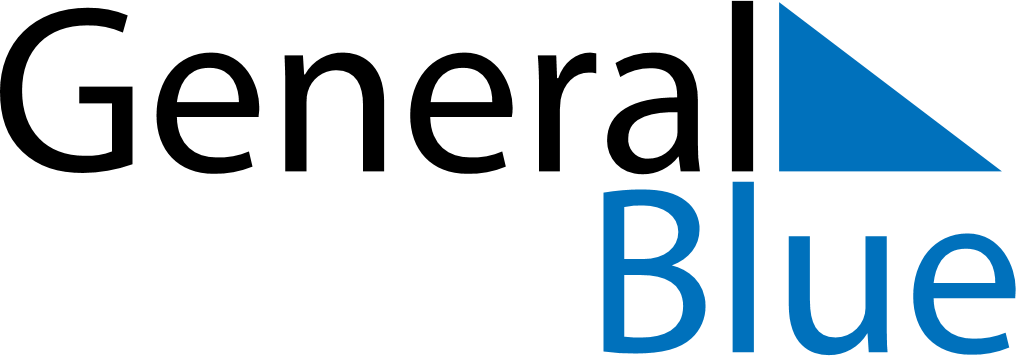 July 2018July 2018July 2018July 2018July 2018July 2018VietnamVietnamVietnamVietnamVietnamVietnamMondayTuesdayWednesdayThursdayFridaySaturdaySunday1234567891011121314151617181920212223242526272829Remembrance Day3031NOTES